Обновление ППКЗ  26 апреля, 13:36Добрый день!Наша команда заканчивает работу по обновлению Программы повышения качества знаний (ППКЗ).ППКЗ доступна в разделе "АСОМ" модуля "Кабинет преподавателя". Она формируется на основании текущих оценок, выставленных учителями-предметниками.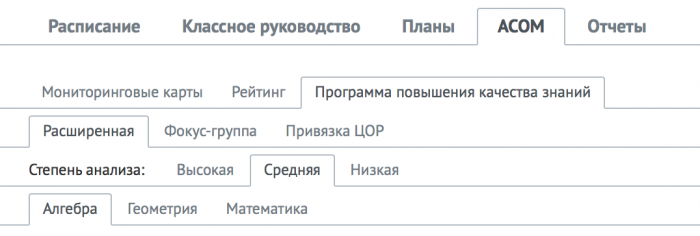  Как видно из приведенного выше изображения, ППКЗ состоит из 3-х разделов.Раздел "Расширенная"Данный раздел предоставляет 3 настройки "Степени анализа". Не буду тут подробно расписывать (тайна), по каким критериям анализируется ППКЗ. Лучше покажу, что получается в результате (кстати, рассматриваем из кабинета учителя алгебры):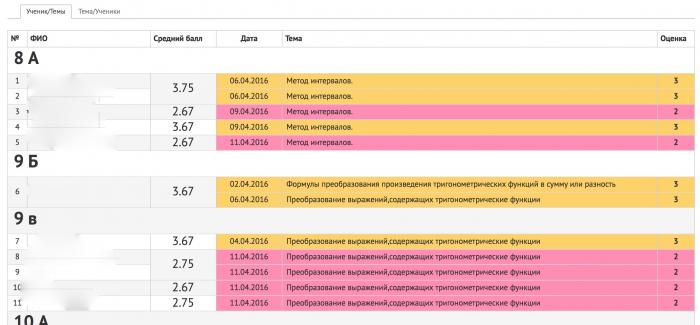 В режиме "Ученики/Темы" Вы видите темы уроков и оценки, понижающие показатели качества знаний по своему предмету. (Запомните учащегося 8А класса под номером 5. Будем его мониторить). Переключившись в режим "Темы/Ученики", вы получите список тем, вызвавших у учащихся затруднения в изучении. При наличии возможности можно организовать работу с группой этих ребят, например, через раздел "Курсы" портала http://bilimal.kz.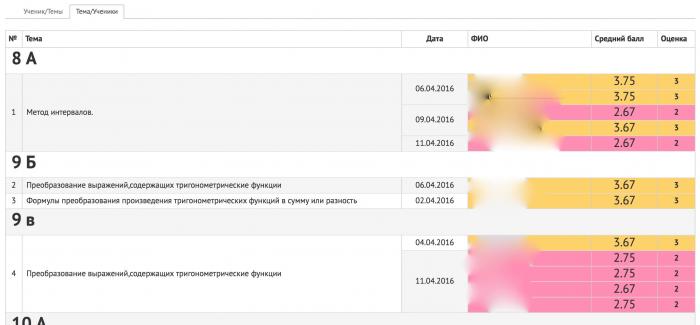 Пойдем далее.Раздел "Фокус-группа"Данный раздел делает выборку учащихся из "Расширенной" версии ППКЗ и содержит 3 режима фокуса. По умолчанию предлагается второй режим.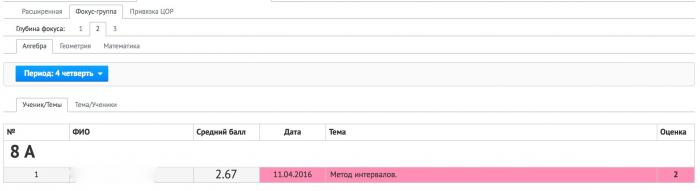 Здесь мы находим того самого ученика из 8А класса.Думаю, что при внимательном рассмотрении Мониторинговой карты учащегося,  Вы заметите и поймете, почему он попал в ППКЗ.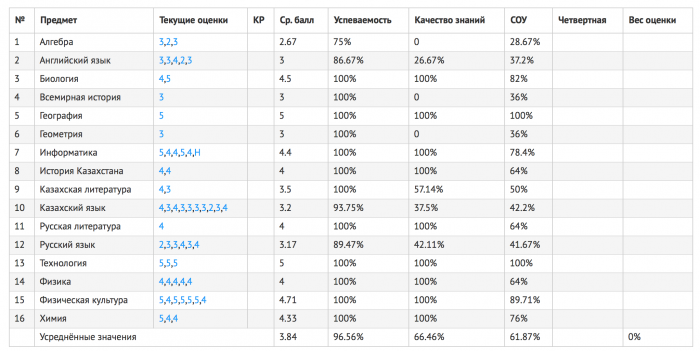 Раздел "Привязка ЦОР"Здесь к темам, вызвавшим затруднения при изучении, Вы сможете привязать цифровые образовательные ресурсы. Для этого следует найти соответсвующий материал в правой части окна и перетащить ее влево, на соответствующую тему. Результат виден внизу слева - к теме прикреплены ЦОР.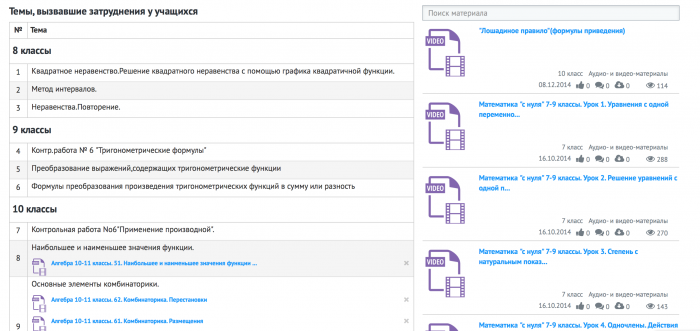 В случае, если Вы не нашли подходящих ЦОР, Вы можете опубликовать свои на портале http://schola.kz, почле чего они станут доступны в "Бiлiмал. Электронная школа".Результат Вашей работы станет доступен учащимся в дневниках.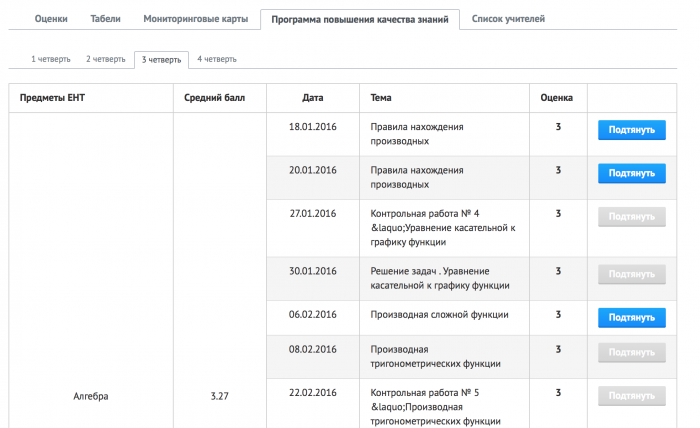 На этом пока все.Надеемся, Вы найдете описанные возможности системы полезными.Будем рады откликам.Программа повышения качества знаний (ППКЗ)  в разделе "АСОМ" модуля "Кабинет преподавателя"